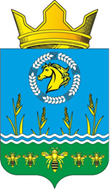 Российская ФедерацияРостовская областьЗимовниковский районмуниципальное образование «Камышевское сельское поселение»Администрация Камышевского сельского поселенияПОСТАНОВЛЕНИЕ        В соответствии с постановлением Администрации Камышевского сельского поселения от 15.10.2018 № 102 «Об утверждении Порядка разработки, реализации и оценки эффективности муниципальных программ Камышевского сельского поселения» Администрация Камышевского сельского поселения постановляет:1. Внести в приложение к постановлению Администрации Камышевского сельского поселения от 13.12.2018 № 114 «Об утверждении муниципальной программы Камышевского сельского поселения «Управление муниципальным имуществом» изменения согласно приложению.2. Контроль за исполнением постановления оставляю за собой. Глава АдминистрацииКамышевского сельского поселения                                              С.А. БогдановаПриложениек постановлению Администрации Камышевского сельского поселения  от 29.11.2021 г. № 121ИЗМЕНЕНИЯ, вносимые в приложение к постановлению Администрации Камышевского сельского поселения от 13.12.2018 № 114«Об утверждении муниципальной программы Камышевского сельского поселения «Управление муниципальным имуществом»2. Приложения № 3; № 4 изложить в редакции:Приложение № 3к муниципальной программе Камышевского сельского поселения «Управление муниципальным имуществом» РАСХОДЫместного бюджета на реализацию муниципальной программы Камышевского сельского поселения«Управление муниципальным имуществом»Примечание.Список используемых сокращений:ГРБС – главный распорядитель бюджетных средств;РзПр – раздел, подраздел;ЦСР – целевая статья расходов;ВР – вид расходов.Приложение № 4к муниципальной программе Камышевского сельского поселения «Управление муниципальным имуществом» РАСХОДЫна реализацию муниципальной программы Камышевского сельского поселения «Управление 
муниципальным имуществом»29 ноября 2021 год№ 121х. Камышев«О внесении изменений в постановление Администрации Камышевского сельского поселения от 13.12.2018 № 114 «Управление муниципальным имуществом»»В приложение № 1:    1.1. Подраздел «Ресурсное обеспечение муниципальной программы» раздела «Паспорта муниципальной программы Камышевского сельского поселения «Управление муниципальным имуществом» изложить в следующей редакции:В приложение № 1:    1.1. Подраздел «Ресурсное обеспечение муниципальной программы» раздела «Паспорта муниципальной программы Камышевского сельского поселения «Управление муниципальным имуществом» изложить в следующей редакции:В приложение № 1:    1.1. Подраздел «Ресурсное обеспечение муниципальной программы» раздела «Паспорта муниципальной программы Камышевского сельского поселения «Управление муниципальным имуществом» изложить в следующей редакции:В приложение № 1:    1.1. Подраздел «Ресурсное обеспечение муниципальной программы» раздела «Паспорта муниципальной программы Камышевского сельского поселения «Управление муниципальным имуществом» изложить в следующей редакции:«Ресурсное обеспечение муниципальной программы -общий объем финансирования муниципальной программы в 2019-2030 годах за счет всех источников – 292,4 тыс. рублей, в том числе за счет местного бюджета:в 2019 году – 76,7 тыс. рублей;в 2020 году – 21,0 тыс. рублей; в 2021 году – 89,7 тыс. рублей;в 2022 году –   0,0 тыс. рублей; в 2023 году –   0,0 тыс. рублей;в 2024 году – 15,0 тыс. рублей;в 2025 году – 15,0 тыс. рублей;в 2026 году – 15,0 тыс. рублей;в 2027 году – 15,0 тыс. рублей;в 2028 году – 15,0 тыс. рублей;в 2029 году – 15,0 тыс. рублей;в 2030 году – 15,0 тыс. рублей.»;общий объем финансирования муниципальной программы в 2019-2030 годах за счет всех источников – 292,4 тыс. рублей, в том числе за счет местного бюджета:в 2019 году – 76,7 тыс. рублей;в 2020 году – 21,0 тыс. рублей; в 2021 году – 89,7 тыс. рублей;в 2022 году –   0,0 тыс. рублей; в 2023 году –   0,0 тыс. рублей;в 2024 году – 15,0 тыс. рублей;в 2025 году – 15,0 тыс. рублей;в 2026 году – 15,0 тыс. рублей;в 2027 году – 15,0 тыс. рублей;в 2028 году – 15,0 тыс. рублей;в 2029 году – 15,0 тыс. рублей;в 2030 году – 15,0 тыс. рублей.»;1.2. Подраздел «Ресурсное обеспечение подпрограммы» раздела «Паспорта подпрограммы «Управление муниципальным имуществом» изложить в следующей редакции»:1.2. Подраздел «Ресурсное обеспечение подпрограммы» раздела «Паспорта подпрограммы «Управление муниципальным имуществом» изложить в следующей редакции»:1.2. Подраздел «Ресурсное обеспечение подпрограммы» раздела «Паспорта подпрограммы «Управление муниципальным имуществом» изложить в следующей редакции»:1.2. Подраздел «Ресурсное обеспечение подпрограммы» раздела «Паспорта подпрограммы «Управление муниципальным имуществом» изложить в следующей редакции»:1.2. Подраздел «Ресурсное обеспечение подпрограммы» раздела «Паспорта подпрограммы «Управление муниципальным имуществом» изложить в следующей редакции»:«Ресурсное обеспечение подпрограммы«Ресурсное обеспечение подпрограммы«Ресурсное обеспечение подпрограммы«Ресурсное обеспечение подпрограммыобщий объем финансирования муниципальной программы в 2019 - 2030 годах за счет всех источников – 236,7 тыс. рублей, в том числе за счет местного бюджета:в 2019 году – 76,7 тыс. рублей;в 2020 году – 21,0 тыс. рублей; в 2021 году – 34,0 тыс. рублей;в 2022 году –   0,0 тыс. рублей; в 2023 году –   0,0 тыс. рублей;в 2024 году – 15,0 тыс. рублей;в 2025 году – 15,0 тыс. рублей;в 2026 году – 15,0 тыс. рублей;в 2027 году – 15,0 тыс. рублей;в 2028 году – 15,0 тыс. рублей;в 2029 году – 15,0 тыс. рублей;в 2030 году – 15,0 тыс. рублей.»;	общий объем финансирования муниципальной программы в 2019 - 2030 годах за счет всех источников – 236,7 тыс. рублей, в том числе за счет местного бюджета:в 2019 году – 76,7 тыс. рублей;в 2020 году – 21,0 тыс. рублей; в 2021 году – 34,0 тыс. рублей;в 2022 году –   0,0 тыс. рублей; в 2023 году –   0,0 тыс. рублей;в 2024 году – 15,0 тыс. рублей;в 2025 году – 15,0 тыс. рублей;в 2026 году – 15,0 тыс. рублей;в 2027 году – 15,0 тыс. рублей;в 2028 году – 15,0 тыс. рублей;в 2029 году – 15,0 тыс. рублей;в 2030 году – 15,0 тыс. рублей.»;	общий объем финансирования муниципальной программы в 2019 - 2030 годах за счет всех источников – 236,7 тыс. рублей, в том числе за счет местного бюджета:в 2019 году – 76,7 тыс. рублей;в 2020 году – 21,0 тыс. рублей; в 2021 году – 34,0 тыс. рублей;в 2022 году –   0,0 тыс. рублей; в 2023 году –   0,0 тыс. рублей;в 2024 году – 15,0 тыс. рублей;в 2025 году – 15,0 тыс. рублей;в 2026 году – 15,0 тыс. рублей;в 2027 году – 15,0 тыс. рублей;в 2028 году – 15,0 тыс. рублей;в 2029 году – 15,0 тыс. рублей;в 2030 году – 15,0 тыс. рублей.»;	Номер и наименование подпрограммы, основного мероприятияподпрограммыОтветственный исполнитель, соисполнители, участникиКод бюджетной классификации расходовКод бюджетной классификации расходовКод бюджетной классификации расходовКод бюджетной классификации расходовОбъем расходов, всего (тыс. рублей)В том числе по годам реализации муниципальной программыВ том числе по годам реализации муниципальной программыВ том числе по годам реализации муниципальной программыВ том числе по годам реализации муниципальной программыВ том числе по годам реализации муниципальной программыВ том числе по годам реализации муниципальной программыВ том числе по годам реализации муниципальной программыВ том числе по годам реализации муниципальной программыВ том числе по годам реализации муниципальной программыВ том числе по годам реализации муниципальной программыВ том числе по годам реализации муниципальной программыВ том числе по годам реализации муниципальной программыНомер и наименование подпрограммы, основного мероприятияподпрограммыОтветственный исполнитель, соисполнители, участникиГРБСРзПрЦСРВР20192020202120222023202420252026202720282029203012345678910111213141516171819Муниципальная программа «Управление муниципальнымимуществом»всегов том числе: ––––292,476,721,089,70,00,015,015,015,015,015,015,015,0Муниципальная программа «Управление муниципальнымимуществом»Администрация Камышевского сельского поселения 9510412111002616011100262101120026220112002623011300263001130026310240292,476,721,089,70,00,015,015,015,015,015,015,015,0Подпрограмма 1 «Управление муниципальным имуществом»Администрация Камышевского сельского поселения951041211100261601110026010240236,776,721,034,00,00,015,015,015,015,015,015,015,0Основное мероприятие 1.1.изготовление технической документации на объекты недвижимого имущества (технический план, технический паспорт)Администрация Камышевского сельского поселения95104121110026160240221,776,716,024,00,00,015,015,015,015,015,015,015,0Основное мероприятие 1.2.оценка рыночной стоимости объектов недвижимого и движимого имущества муниципальной собственностиАдминистрация Камышевского сельского поселения9510412111002601024015,00,05,010,00,00,00,00,00,00,00,00,00,0Подпрограмма 2 «Землеустройство»Администрация Камышевского сельского поселения 9510412112002602011200262202400,00,00,00,00,00,00,00,00,00,00,00,00,0Основное мероприятие 2.1.Подготовка документов, содержащих необходимые сведения для осуществления государственного кадастрового учетаАдминистрация Камышевского сельского поселения 95104121120026220240-------------Основное мероприятие 2.2.Оценка рыночной стоимости земельных участковАдминистрация Камышевского сельского поселения 951041211200260202400,00,00,00,00,00,00,00,00,00,00,00,00,0Подпрограмма 3 «Обеспечение безопасности гидротехнических сооружений»Администрация Камышевского сельского поселения95104061130026300113002631024055,70,00,055,70,00,00,00,00,00,00,00,00,0Основное мероприятие 3.1. Реконструкция и ликвидация потенциально опасных гидротехнических сооруженийАдминистрация Камышевского сельского поселенияхххх-------------Основное мероприятие 3.2..Изготовление страховых полисов на гидротехнические сооруженияАдминистрация Камышевского сельского поселенияОсновное мероприятие 3.3. Выполнение преддекларационного обследования гидротехнического сооружения и разработка декларации безопасности эксплуатируемых гидротехнических сооруженийАдминистрация Камышевского сельского поселения9510406113002630024055,70,00,055,70,00,00,00,00,00,00,00,00,0Наименование муниципальной программы, номер и наименование подпрограммыИсточники финансированияОбъем расходов,всего(тыс. рублей)В том числе по годам реализациимуниципальной программыВ том числе по годам реализациимуниципальной программыВ том числе по годам реализациимуниципальной программыВ том числе по годам реализациимуниципальной программыВ том числе по годам реализациимуниципальной программыВ том числе по годам реализациимуниципальной программыВ том числе по годам реализациимуниципальной программыВ том числе по годам реализациимуниципальной программыВ том числе по годам реализациимуниципальной программыВ том числе по годам реализациимуниципальной программыВ том числе по годам реализациимуниципальной программыВ том числе по годам реализациимуниципальной программыНаименование муниципальной программы, номер и наименование подпрограммыИсточники финансированияОбъем расходов,всего(тыс. рублей)201920202021202220232024202520262027202820292030123456789101112131415Муниципальная программа Камышевского сельского поселения «Управление муниципальным имуществом»всего 292,476,721,089,70,00,015,015,015,015,015,015,015,0Муниципальная программа Камышевского сельского поселения «Управление муниципальным имуществом»местный бюджет292,476,721,089,70,00,015,015,015,015,015,015,015,0Подпрограмма 1«Управление муниципальным имуществом»всего 236,776,721,034,00,00,015,015,015,015,015,015,015,0Подпрограмма 1«Управление муниципальным имуществом»местный бюджет236,776,721,034,00,00,015,015,015,015,015,015,015,0Подпрограмма 2«Землеустройство»всего 0,00,00,00,00,00,00,00,00,00,00,00,00,0Подпрограмма 2«Землеустройство»местный бюджет0,00,00,00,00,00,00,00,00,00,00,00,00,0Подпрограмма 3«Обеспечение безопасности гидротехнических сооружений»всего55,70,00,055,70,00,00,00,00,00,00,00,00,0Подпрограмма 3«Обеспечение безопасности гидротехнических сооружений»местный бюджет55,70,00,055,70,00,00,00,00,00,00,00,00,0».